Test Review	Name: ____________________Define:Absolute Location – exact locationRelative Location – close to, near, aboutScale - distanceKey/Legend – explain symbolsPhysical Map – show physical featuresPolitical Map – show boundaries and bordersHemisphere – half a sphereCentury – 100 yearsEquator – 0 degrees latitude, separates the earth into Northern and Southern HemispherePrime Meridian – 0 degrees longitude, separates the earth into Eastern and Western HemisphereLatitude – lines that run east to west but measure north to southLongitude – lines that run north to south but measure east to west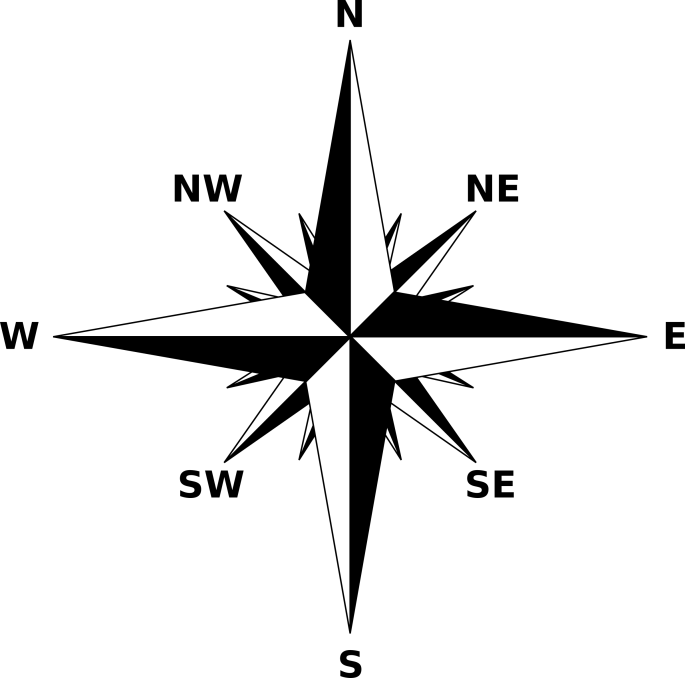 Draw and Label all parts of a compass rose.Latitude and Longitude Review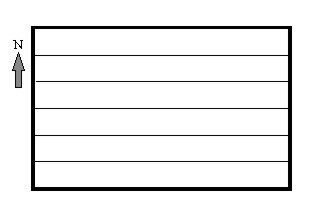 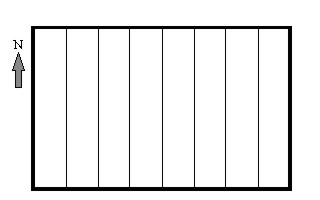 .		MAP A						MAP BIdentify whether the statements below are true or false.__True___ 14. The lines on Map A would be used to measure latitude.__False___ 15. The lines on Map B would be used to measure latitude.__True___ 16. Latitude lines measures north or south. __False___ 17. The Prime Meridian is a latitude line.__False___ 18. The 0°longitude is the equator. _True____ 19. The prime meridian separates the earth into the eastern and western hemispheres. Fill the Blank:What century is the year 1776? ____________18th__________________.What century is the year 1192? _______12th_______________________.What century is the year 210? __________3rd____________________.See other pages for further review.